Obec Velemín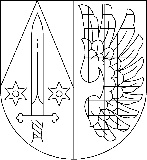 IČ 00264601,  Velemín 96, 411 31 Velemín            telefon :   416 597 191,  e-mail :   obec@velemin.cz Žádost o obecní sociální bytOdůvodnění žádosti:Informace o podmínkách, které musí žadatel splňovat:Podmínkou přidělení bytu je předložení čistého příjmu za posledních 12 měsíců celé rodiny.Pokud je žadatelem jednotlivec, nesmí mít více než 0,8 násobek průměrného čistého měsíčního příjmu v ČR, což je 30.323,- Kč. Pokud bude byt obývat rodina, nesmí být její čistý měsíční příjem větší než 1,5 násobek průměrného čistého příjmu v ČR, což je 56.855,- Kč, bez ohledu na počet osob v domácnosti.Žadatel nesmí vlastnit ani být spoluvlastníkem žádné nemovitosti k bydlení.Obecní rada rozhoduje o přidělení bytu v situaci, kdy je byt volný.Žadatel je povinen každý rok, a to nejpozději do 28. 2.  potvrdit stálý zájem a platnost údajů uvedených v žádosti, případně oznámit změny, které mohou být podstatné pro přidělení bytu.Pokud žadatel svou žádost v daném termínu neaktualizuje, bude ze seznamu uchazečů o byt vyřazen.Souhlasím se zpracováním osobních údajů v souvislosti s podáním žádosti o pronájem bytu (dle zákona č. 101/2000 Sb., zákon o ochraně osobních údajů, v platném znění).Čestně prohlašuji, že údaje vyplněné v tomto dotazníku jsou pravdivé a že nejsem já, ani členové mé domácnosti vlastníkem žádného bytu ani jiné nemovitosti.Ve………………………………..dne……………………..……..………………………………………	           podpis žadateleJméno a příjmení:		Datum narození:Mobil:			                      E-mail:        Trvalé bydliště:		Počet dospělých:		Počet dětí + věk:		Požadovaná velikost bytu:	Část obce, ve které by měl byt být:Celkový příjem rodiny (čistý):